93-005 Łódź, ul. Czerwona 3Okręgowa Izba Lekarska w ŁodziAPEL NR 5XXXVII Okręgowego Zjazdu LekarzyOkręgowej Izby Lekarskiej w Łodziz dnia 30 marca 2019 rokudo Ministra Zdrowia w sprawie zmiany składu komisji konkursowych na stanowiskoordynatora oddziału szpitalnegoXXXVII Okręgowy Zjazd Lekarzy Okręgowej Izby Lekarskiej w Łodzi, działając 
na podstawie art. 24 pkt 1) w związku z art. 5 pkt 15) ustawy z 2 grudnia 2009 roku – o izbach lekarskich uchwala co następuje.           XXXVII Okręgowy Zjazd Lekarzy wzywa Ministra Zdrowia do wzmocnienia udziału podmiotów merytorycznych, w tym przedstawicieli samorządu lekarskiego, 
w postępowaniach konkursowych wskazujących kandydatów na stanowiska ordynatorów oddziałów szpitalnych.  Domagamy się, aby przepisy dotyczące zasad wyboru ordynatora oddziału szpitalnego uwzględniały szerszy wymiar oceny merytorycznej kandydatów. Obecny skład komisji konkursowych daje zdecydowaną przewagę przedstawicielom dyrekcji szpitali. Powoduje to uzależnienie rozstrzygnięcia konkursu od woli dyrektorów. Skład komisji powinien gwarantować przewagę osób mogących merytorycznie ocenić kandydata. Ten warunek spełniają przedstawiciele izb lekarskich, towarzystw naukowych, konsultantów wojewódzkich lub krajowych. Większą rolę winni odgrywać w komisjach konkursowych przedstawiciele właśnie tych podmiotów. Taki skład byłby gwarancją, że wskazany na ordynatora kandydat spełnia najwyższe standardy etyczne oraz posiada odpowiednią wiedzę fachową, co wpłynie bezpośrednio na jakość świadczeń medycznych udzielanych pacjentom.                Sekretarz                                                                                    PrzewodniczącyOkręgowego Zjazdu Lekarzy                                                         Okręgowego Zjazdu Lekarzy     Małgorzata Sokalszczuk                                                                      Grzegorz Mazur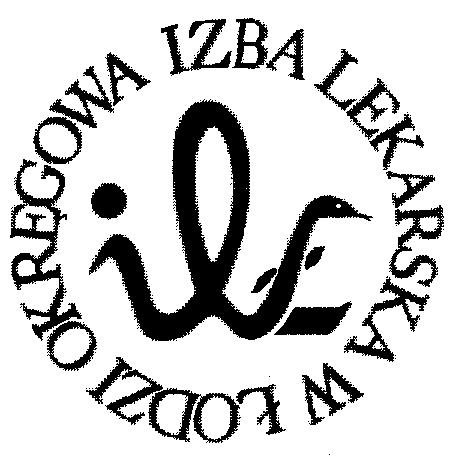 